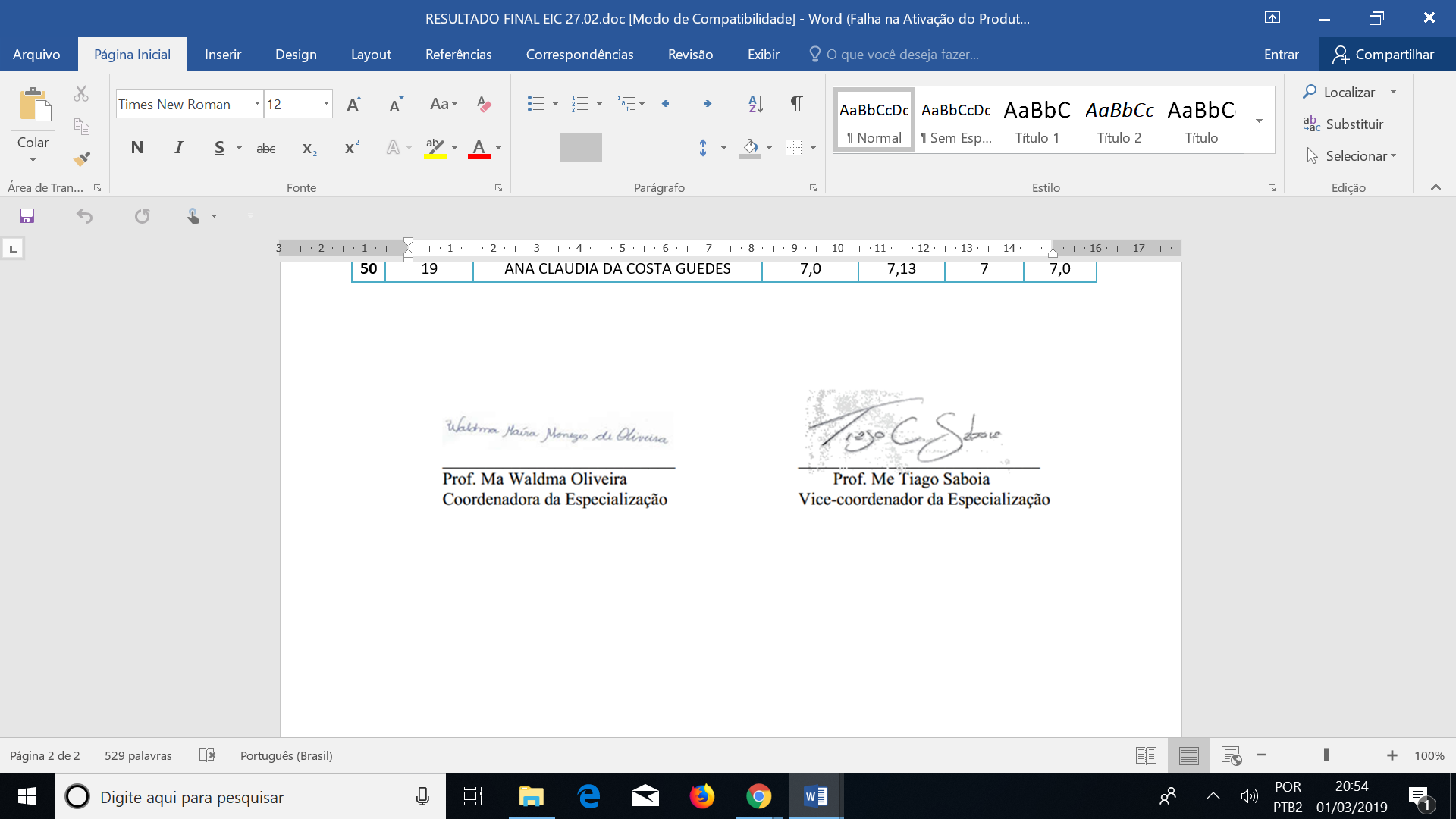 DISCENTESTÍTULO DO TRABALHOORIENTADORBANCA AVALIADORADIA/ HORÁRIORenata Ferreira SiqueiraENTRELACE ENTRE IDENTIDADE E DIFERENÇA: UM ESTUDO INTERCULTURAL DA NARRATIVA IDENTITÁRIA DE UMA SURDA NEGRAProfa. Ma Waldma Maíra Menezes de OliveiraProfa. Dra. Ivanilde Apoluceno de OliveiraProfa. Dra. Hellen do Socorro de Araújo SilvaProfa. Ma Vera Lúcia Cristo LobatoDia – 08/03/1907h30Sueli Pantoja da SilvaELABORAÇÃO DE UMA CARTILHA PEDAGÓGICA SOBRE EDUCAÇÃO ESPECIAL NO CAMPO NA AMAZONIA TOCANTINAProfa. Ma Waldma Maíra Menezes de OliveiraProf. Me. Elson Ferreira CostaProf. Me. Tiago Corrêa SaboiaProfa. Ma. Lyandra Lareza da Silva MatosDia – 08/03/1908h30Ana Cláudia da Costa GuedesAS CONTRIBUIÇÕES DO CENTRO DE INCLUSÃO EDUCACIONAL DE CAMETÁ-CIEC PARA A INCLUSÃO SOCIAL DE PESSOAS COM DEFICIÊNCIAProfa. Dra. Joana d'Arc de Vasconcelos NevesProfa. Ma. Lyandra Lareza da Silva Matos (Co- Orientadora)Prof. Me. Huber Kline Guedes LobatoProfa. Ma. Maria Gorete Cruz ProcópioProfa. Ma. Waldma Maíra Menezes de OliveiraDia – 08/03/1909h30Thaianny Cristine Dias ValenteINTERCULTURALIDADE E SURDEZ: UM ESTADO DA ARTE ACERCA DA EXPERIÊNCIA SURDA INDÍGENAProfa. Ma. Waldma Maíra Menezes de OliveiraProfa. Dra. Benedita Celeste de Moraes PintoProfa. Dra. Ivanilde Apoluceno de OliveiraProf. Dr. Salomão Antônio Mufarrej HageDia – 08/03/1910h20Nivia Monteiro MonteiroSuzana Gaia EpifaneO ATENDIMENTO EDUCACIONAL ESPECIALIZADO (AEE): ANÁLISE DO PROCESSO DE INCLUSÃO NA ESCOLA MUNICIPAL DE ENSINO FUNDAMENTAL DA VILA DE JANUA-COELI (CAMETÁ/PA).Profa. Ma. Waldma Maíra Menezes de OliveiraProfa. Ma. Maria Madalena Costa Freire CorbinProfa. Ma. Cyntia França Cavalcante de Andrade da SilvaProfa. Ma. Raphaella Duarte Cavalcante LopesDia – 08/03/1911h20Ederlane Vale RabeloHerique Heber dos Santos ReisA EDUCAÇÃO COMO FIO CONDUTOR DA EMANCIPAÇÃO: A LIBERDADE EM MOVIMENTO E O MOVIMENTO DA LIBERDADEProfa. Dra. Hellen do Socorro de Araújo SilvaProfa. Dra. Arlete Marinho GonçalvesProf. Me. Tiago Corrêa SaboiaDia 08/03/1912h45Benedita Delma Mendes PantojaJosiane Barreiros PóEDUCAÇÃO INCLUSIVA E FORMAÇÃO DE PROFESSORES EM UMA ESCOLA PÚBLICA DO CAMPO DE CAMETÁProfa. Ma. Raphaella Duarte Cavalcante LopesProfa. Dra. Hellen do Socorro de Araújo SilvaProfa. Ma. Waldma Maíra Menezes de OliveiraDia 08/03/1913h30Cleidinei Santos Everton CruzElinalda da Silva MoreiraEDUCAÇÃO ESPECIAL NO CAMPO: ANÁLISE DAS MATRÍCULAS DE CAMETÁ E CASTANHAL DE 2013 A 2018Profa. Ma. Raphaella Duarte Cavalcante LopesProfa. Dra. Hellen do Socorro de Araújo SilvaProfa. Ma. Waldma Maíra Menezes de OliveiraDia 08/03/1914h30Maria Raquel Paz VianaINCLUSÃO NO CAMPO:  REFLEXÕES ACERCA DA DEFICIÊNCIA E O PROCESSO DE ESCOLARIZAÇÃOProfa. Dra. Joana d'Arc de Vasconcelos NevesProfa. Ma. Lyandra Lareza da Silva Matos (Co- Orientadora)Profa. Ma. Maria Gorete Cruz ProcópioProfa. Ma. Gicele Holanda da Silva PintoProfa. Ma. Waldma Maíra Menezes de OliveiraDia 08/03/1915h30Adriele de Carvalho BatistaMichele Freitas MeloSABERES E PRÁTICAS DOCENTES PARA INCLUIR ALUNOS AUTISTAS EM UMA ESCOLA PÚBLICA, CAMETÁ – PAProfa. Ma. Rosilene Rodrigues PradoProfa. Ma. Waldma Maíra Menezes de OliveiraProfa. Dra. Joana d'Arc de Vasconcelos NevesDia 08/03/1916h30Keila Santos de FariasJoão Batista Pompeu PantojaA PARTICIPAÇÃO DOS MOVIMENTOS SOCIAIS NA CRIAÇÃO/EFETIVAÇÃO DE POLÍTICAS PÚBLICAS VOLTADAS PARA A EDUCAÇÃO ESPECIAL NA PERSPECTIVA DA EDUCAÇÃO DO CAMPOOrientadora:Profa. Dra. Silvaneide Santos de Queiroz Corte BrilhoCo- orientadora:Profa. Dra. Hellen do Socorro de Araújo SilvaProfa. Dra. Maria Sueli Corrêa dos PrazeresProfa. Ma. Waldma Maíra Menezes de OliveiraDia 08/03/1917h30Ajax Garcia da SilvaVilma Caldas SoaresEDUCAÇÃO INCLUSIVA NA ESCOLA DO CAMPO: REPRESENTAÇÕES SOCIAIS DE PROFESSORES DA EMEF. GASPAR VIANA EM OEIRAS DO PARÁProf. Me. Tiago Corrêa SaboiaProf. Me Carlos Alberto Amorim CaldasProfa. Ma. Waldma Maíra Menezes de OliveiraDia 09/03/1808h30Maria Juliane dos SantosOS DESAFIOS DA INCLUSÃO DE ESTUDANTES COM DEFICIÊNCIA NA ESCOLA DO CAMPO: REFLEXÕES A PARTIR DE ESTUDO DE CASO NO MUNICIPIO DE MOCAJUBA-PAProf. Me. Tiago Corrêa SaboiaProfa. Dra. Hellen do Socorro de Araújo SilvaProfa. Ma. Lyandra Lareza da Silva MatosDia 09/03/1809h30Eneida Lucia Gonçalves BasílioOS DESAFIOS DA FORMAÇÃO DOS DEFICIENTES NA DIVERSIDADE, DIANTE DA INCLUSÃO NAS ESCOLAS DO CAMPOProfa. Ma. Monica de Nazaré CarvalhoProfa. Dra. Ana Paula Cunha dos Santos FernandesProf. Me. Tiago Corrêa SaboiaDia 09/03/1810h30Jéssica da Luz SenaFIOS E DESAFIOS NA EDUCAÇÃO INCLUSIVA DE JOVENS E ADULTOS.Profa. Ma. Monica de Nazaré CarvalhoProfa. Ma. Fernanda Regina Silva de Aviz.Prof. Me. Tiago Corrêa SaboiaDia 09/03/1811h30Maria Eduarda Oliveira Viana.Maria Neuzilene Lira RodriguesDESAFIOS E MOTIVAÇÕES NA INCLUSÃO EDUCACIONAL DE ESTUDANTES COM DEFICIÊNCIA.Prof. Me. Elson Ferreira CostaProfa. Dra. Arlete Marinho GonçalvesProfa. Ma. Waldma Maíra Menezes de OliveiraDia 09/03/1814hMarlúcia Lopes MoraesA ACESSIBILIDADE E A INCLUSÃO NAS ESCOLAS PÚBLICAS DO MUNICÍPIO DE CAMETÁ/PA: UM DESPERTAR PARA A REALIDADEOrientador:Prof. Me. Elson Ferreira CostaCo- orientadora:Profa. Ma. Waldma Maíra Menezes de OliveiraProfa. Dra. Arlete Marinho GonçalvesProfa. Ma. Idalina Ferreira CaldasDia 09/03/1815hMaríllia Dias CostaPERFIL IDENTITÁRIO DOCENTE DA EDUCAÇÃO DO CAMPO OrientadoraProfa. Dra. Hellen do Socorro de Araújo SilvaProfa. Ma. Idalina Ferreira CaldasProf. Me. Edfranklin Moreira da SilvaDia 09/03/1816hMarilena de Jesus Nabiça FurtadoRosana Ribeiro CordeiroO ATENDIMENTO EDUCACIONAL ESPECIALIZADO (AEE) NAS ESCOLAS DO CAMPO NO MUNICÍPIO DE CAMETÁ – PA.Profa. Ma. Waldma Maíra Menezes de OliveiraProfa. Dra. Ana Paula Cunha dos Santos FernandesProf. Me. Edfranklin Moreira da SilvaProf. Me. Huber Kline Guedes LobatoDia 09/03/1817hIvana Conceição da Silva PalhetaPERCURSO HISTÓRICO DA LÍNGUA BRASILEIRA DE SINAIS NO MUNICÍPIO DE CAMETÁ- PA: O QUE AS MÃOS TÊM A DIZER?Profa. Ma. Waldma Maíra Menezes de OliveiraProf. Me. Hermínio Tavares Sousa dos SantosProfa. Dra. Ivanilde Apoluceno de OliveiraProf. Me João Miranda Furtado Dia 09/03/18 18h